Sender’s Full NameYour addressDateAddress of the ReceiverDear _____ (Name of the Recipient),Through this letter, I want to express my thanks to you both for taking care of me and doing your best. I am so grateful to God for blessing me with you as parents. With you as my supporters, I know that I can go through the toughest times. No matter if I fall sick or face relationship issues, you always come up with ways to make me feel better and take care of me in the best ways. Even though I have grown up, I have not stopped needing you. Thank you for always being there for me and taking care of me like a baby.Thanks for giving me all that I ever needed and coming to my rescue whenever I get in trouble. Thank you for being the best parents and taking care of me everyday. I want to thank you for your love, support and care. I hope I can give back all the love to you. I appreciate you and love you both so much.With Love,_____ (Sender’s Name)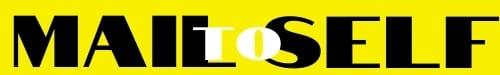 